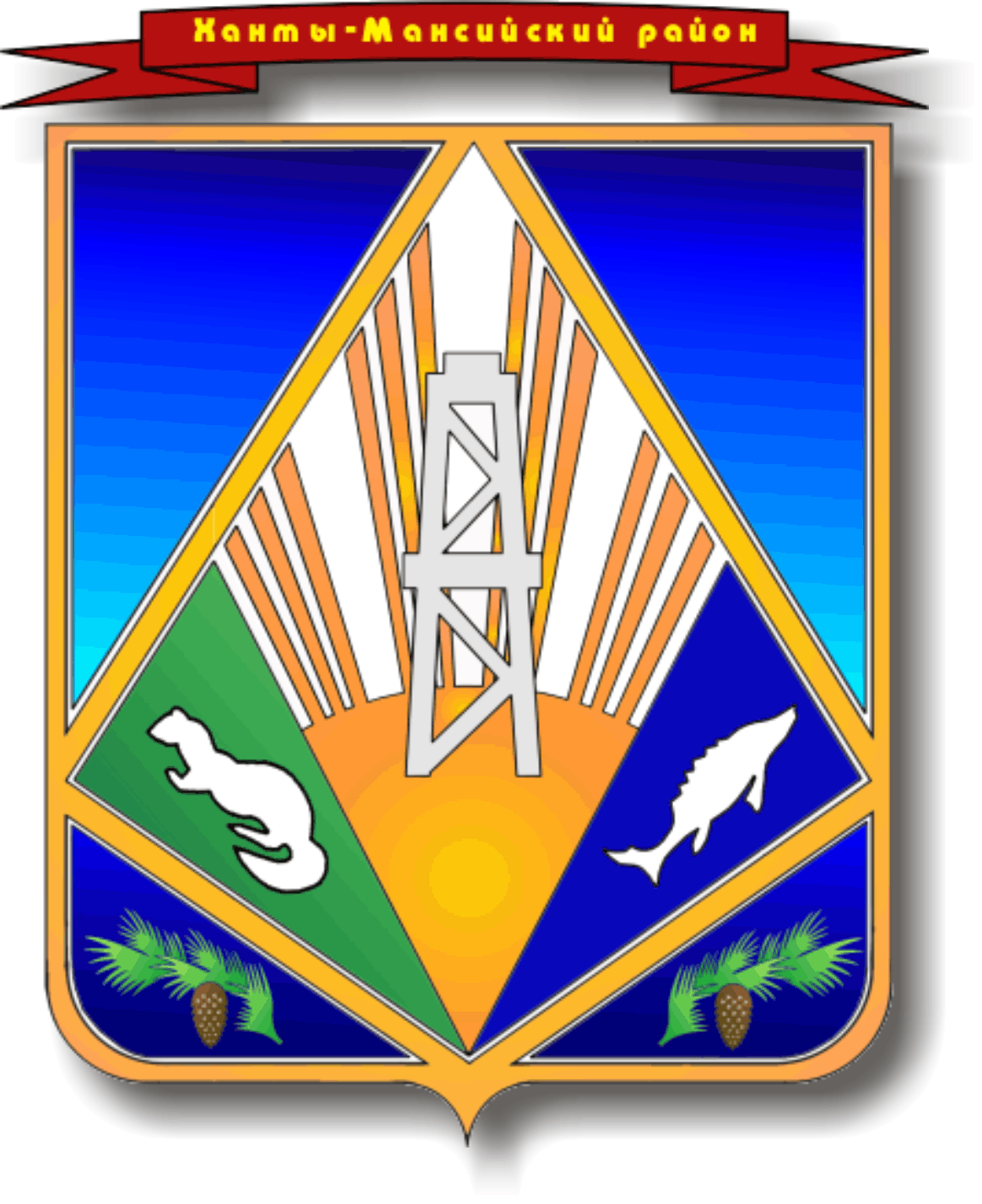 	МУНИЦИПАЛЬНОЕ ОБРАЗОВАНИЕХАНТЫ-МАНСИЙСКИЙ РАЙОНХанты-Мансийский автономный округ – ЮграАДМИНИСТРАЦИЯ ХАНТЫ-МАНСИЙСКОГО РАЙОНАП О С Т А Н О В Л Е Н И Еот  22.07.2013                                                                                                     № 175г. Ханты-МансийскОб основных показателях прогноза социально-экономического развития Ханты-Мансийского района на 2014 год и плановый период 2015 – 2016 годов В соответствии со статьей 173 Бюджетного кодекса Российской Федерации, статей 27 Устава Ханты-Мансийского района, постановлениями администрации Ханты-Мансийского района от 12 января 2011 года № 3              «О Порядке разработки прогноза социально-экономического развития Ханты-Мансийского района на очередной финансовый год и плановый период                  и порядке формирования итогов социально-экономического развития Ханты-Мансийского района за отчетный период», от 11 июля 2012 года № 160                 «О порядке составления проекта решения о бюджете Ханты-Мансийского района на очередной финансовый год и плановый период»:1. Утвердить основные показатели прогноза социально-экономического развития Ханты-Мансийского района на 2014 год и плановый период 2015 – 2016 годов согласно приложению. 2. Комитету по финансам администрации Ханты-Мансийского района (Т.Ю.Горелик) использовать основные показатели прогноза социально-экономического развития Ханты-Мансийского района на 2014 год и плановый период 2015 – 2016 годов в качестве исходной базы для формирования консолидированного бюджета района.3. Настоящее постановление опубликовать в газете «Наш район»                   и разместить на официальном сайте администрации Ханты-Мансийского района.	4. Контроль за выполнением постановления возложить на заместителя главы администрации района по взаимодействию с муниципальными образованиями.              Глава администрации Ханты-Мансийского района                                                                 В.Г.УсмановПриложениек постановлению администрацииХанты-Мансийского районаот 22.07.2013 № 175 Основные показатели прогноза социально-экономического развития Ханты-Мансийского района на 2014 год и плановый период 2015 – 2016 годовПояснительная запискак основным показателям прогноза социально-экономического развития Ханты-Мансийского района на 2014 год и плановый период 2015 – 2016 годовПрогноз социально-экономического развития Ханты-Мансийского района на 2014 год и плановый период 2015 – 2016 годов как составная часть прогноза Российской Федерации разработан с учетом сценарных условий, сформированных Министерством экономического развития Российской Федерации на этот период, а также на основе итоговых тенденций развития района за период 2011 – 2012 годы, 1 полугодие 2013 года, обобщения итоговых материалов органов местного самоуправления района и организаций.Прогноз социально-экономического развития Ханты-Мансийского района выполнен в двух вариантах. Первый вариант (консервативный) исходит из сложившихся трендов за предыдущие годы, относительно устойчивой, менее благоприятной комбинации внешних и внутренних условий. Второй вариант (умеренно – оптимистичный) исходит из достаточно благоприятного сочетания внешних и внутренних условий развития в ближайшие годы, реализации активной политики органов местного самоуправления Ханты-Мансийского района, направленной на создание условий для реализации инвестиционных проектов в социальной и коммунальной инфраструктуре, малом бизнесе, агропромышленном секторе, сфере экономики, связанной                      с обрабатывающими производствами, жилищном строительстве.Демография Численность постоянного населения на протяжении 2005 – 2010 годов имела отрицательную динамику, однако, по итогам Всероссийской переписи населения составила к началу 2011 года 19 431 человек, увеличившись                        по сравнению с соответствующим периодом 2010 года на 18,6% или                               на 3 046 человек. По оценке, на конец 2013 года численность населения составит                  20 218 человека, увеличившись по сравнению с 2012 годом на 0,6%.                    На прогнозный период по 2 варианту к концу 2016 года планируется увеличение численности населения до 21 805 человек или на 8,5%                      (1 711 человека) по сравнению с уровнем 2012 года за счет опережающего роста естественного прироста и положительного миграционного сальдо. Повышение рождаемости, в основном, будет обусловлено повышением численности 18 – 29-летних женщин, что связано с вступлением                                        в репродуктивный возраст поколения, родившегося в 1980-е годы. Вступление этого поколения в детородный возраст, а также реализация федеральных, окружных демографических программ по стимулированию рождаемости                       и приоритетного национального проекта в сфере здравоохранения обеспечат повышение числа новорожденных. Снижение смертности населения планируется за счет внедрения механизма «управление количеством смертей, связанных с внешними причинами» (в 2012 году в структуре смертности по классам заболеваний по-прежнему преобладают случаи смерти по причинам, связанным с болезнями системы кровообращения (49,1%), на втором месте – новообразования (25,2%), на третьем месте – травмы, отравления и некоторые другие последствия воздействия внешних причин (17%).ПроизводствоОбъем отгруженных товаров собственного производства,          выполненных работ и услуг собственными силами по всем видам экономической деятельности в 2012 году составил 151,3 млрд. рублей, увеличившись в сопоставимых ценах по сравнению с 2011 годом на 16,7%. Объём произведенной продукции в действующих ценах почти на 90% формируется за счет вида деятельности, связанного с добычей полезных ископаемых. Рост стоимостных показателей объясняется увеличением производства важнейших видов продукции, связанных с добычей нефти, которая (по данным Департамента по недропользованию автономного округа) в 2012 году составила 46,9 млн. тонн, что на 2,4% больше показателя                             за аналогичный период 2011 года (45,8 млн. тонн), попутного нефтяного газа – 3,7 млрд. куб. метров, что больше 2011 года на 5,8%. При этом необходимо отметить, что на долю Ханты-Мансийского района по итогам 2012 года приходится 18% от общей добычи нефти по округу и 9% от добычи нефти                  по Российской Федерации. По  оценке,  в  2013  году  добыча  нефти снизится и составит                            45,3 млн. тонн. На прогнозный период планируется, что объемы добычи углеводородного сырья к концу 2016 года по нефти составят 41,0 млн. тонн, снизившись по сравнению с 2012 годом на 12,6%, по газу – 3,3 млрд. куб. м, снизившись к 2012 году на 10,8%. Учитывая, что стоимостные показатели формируются, в основном, за счет нефтедобычи (удельный вес – 93,6%                        в общем объеме отгруженной продукции), к 2016 году по 2 варианту объем отгрузки составит 211,3 млрд. рублей, увеличившись в сопоставимых ценах      на 13,6%. Сельское хозяйствоСельское хозяйство Ханты-Мансийского района – это 51 000 гектаров сельскохозяйственных угодий, более 200 рабочих мест, более                             500 млн. рублей валовой продукции. На территории района развиваются, практически, все отрасли сельского хозяйства: картофелеводство,             овощеводство, кормопроизводство, молочное и мясное скотоводство,          свиноводство, кролиководство.В 2012 году предприятиями всех форм собственности получен валовой сбор картофеля – 7 765 тонны или 10,8% объемов Югры, что на 1,3% меньше уровня 2011 года за счет снижения урожайности в личных подсобных хозяйствах населения. По оценке, в 2013 году сбор картофеля составит                  7 803,8 тонн, увеличившись на 0,5% к  уровню 2012 года. Максимальный рост сбора картофеля прогнозируется в 2016 году – 7 913,6 тонн или на 1,9% выше 2012 года за счет планируемого ввоза элитных сортов посадочного картофеля.За 2012 год хозяйствами всех категорий собрано овощей 2340 тонн или 11,8% объемов Югры, что на 0,8% больше уровня 2011 года. Наибольший удельный вес в общем объеме производства овощных культур занимают личные подсобные хозяйства, на их долю приходится 93%. По оценке,                  в 2013 году сбор овощей составит 2 345 тонн, увеличившись на 0,2% к уровню 2012 года. В 2016 году сбор овощей прогнозируется в объеме 2 390 тонн, увеличение по сравнению с 2012 годом составит 2,1%. Производство мяса по району в 2012 году составило 884,7 тонн или 7,4% объемов Югры, увеличившись по сравнению с 2011 годом на 32,8 %. Данный рост был обеспечен за счет увеличения производства мяса                                 в крестьянских (фермерских) хозяйствах в 1,5 раз. По оценке, в 2013 году производство мяса составит 955,5 тонн, увеличившись на 8% по сравнению                с 2012 годом. В 2016 году производство мяса прогнозируется на уровне            1 127,3 тонн или с ростом к 2012 году на 27,4 %. Производство молока по району в 2012 году предприятиями всех форм собственности составило 5 360 тонн или 22,3% объемов Югры, увеличившись по сравнению с 2011 годом на 6,6%. Производство молочной продукции составило 2 952,3 тонны, что на 12,3% больше уровня 2011 года. По оценке,                 в 2013 году производство молока составит 5 628 тонн, увеличившись на 5%              по сравнению с 2012 годом. По валовому надою молока на 2016 год прогнозируется увеличение до 6 765,1  тонн, по производству молочной продукции – до 4 015,5 тонн или с ростом к 2012 году на 26,2% и                                 36% соответственно.Увеличение объемов производства мяса и молока предполагается достичь посредством реализации инвестиционных проектов по строительству животноводческих помещений. Рынок товаров и услугПотребительские расходы населения в районе в 2012 году составили 1,9 млрд. рублей, в том числе розничный товарооборот – 1,4 млрд. рублей, платные услуги – 0,3 млрд. рублей, оборот общественного питания –                0,2 млрд. рублей, при этом уровень потребления населением товаров и услуг               в расчете на душу населения составил 97,4 тыс. рублей или 8,1 тыс. рублей                   в месяц (20,3 тыс. рублей – Югра). На территории Ханты-Мансийского района в 2012 году осуществляло свою деятельность 687 субъектов малого предпринимательства, из них                      132 малых и микропредприятий и 555 индивидуальных предпринимателей. Объем розничного товарооборота и общественного питания в 2012 году увеличился по сравнению с 2011 годом на 6,1% и 0,9% соответственно, аналогичные тенденции сложились и по Югре, увеличение составило 7,1%                   и 2,9% соответственно. Общественное питание на территории Ханты-Мансийского района имеет недостаточно развитую сеть. Только три сельских поселения: Горноправдинск, Цингалы и Луговской имеют предприятия общедоступной сети. Остальные объекты питания находятся на межселенных территориях. Питание работников нефтедобывающей отрасли осуществляется в предприятиях общественного питания закрытой сети.По прогнозным расчетам к 2016 году потребительский спрос                       на территории района по общественному питанию и платным услугам и                      по 2 варианту составит 0,248 млрд. рублей и 0,470 млрд. рублей, увеличившись в сопоставимых ценах к уровню 2012 года на 2% и 2,5% соответственно. Вместе с тем оборот розничной торговли к 2016 году составит 1,9 млрд. рублей с дальнейшим увеличением сопоставимых темпов роста на 4% по сравнению с 2012 годом. Оборот средних и малых предприятий                          к 2016 году составит 1,7 млрд. рублей, вклад в развитие потребительского рынка составит 64% (2012 год – 62%). Увеличение доли малого бизнеса                       в сфере потребительского рынка предполагается обеспечить за счет дальнейшей поддержки субъектов предпринимательства.Инвестиционный климатОбъем инвестиций в основной капитал в районе в 2012 году составил 74,0 млрд. рублей, увеличившись в сопоставимых ценах по сравнению                         с прошлым годом на 76,5% (основное увеличение по ОАО НК «Роснефть»). Инвестирование в экономику района также носит монопрофильный характер (почти 90% инвестируется в отрасль, связанную с добычей полезных ископаемых). Из общего объемы инвестиционных вложений 94% приходится на собственные средства предприятий или 69,5 млрд. рублей, 0,3% – бюджетные средства или 0,277 млрд. рублей и 5,5% – прочие средства или                   4,5 млрд. рублей. По оценке, в 2013 году объем инвестиций составит 79,1 млрд. рублей,                 в сопоставимых ценах увеличившись по сравнению с 2012 годом на 0,9%.               К концу прогнозного периода 2016 года инвестиции в основной капитал                 по 2 варианту составят 94,6 млрд. рублей, увеличившись в сопоставимых ценах по сравнению с 2012 годом на 26,7%. Прогнозируется активное инвестирование газодобычи и не нефтяных отраслей экономики района.ФинансыНалогоплательщики, осуществляющие свою деятельность на территории Ханты-Мансийского района, обеспечили поступление налогов и сборов                      в бюджетную систему Российской Федерации в 2012 году – 7,4 млрд. рублей. В основном поступления сложились за счет налога на имущество организаций, который составил 4,1 млрд. рублей или 55,4%, и налога                         на доходы физических лиц в объеме 1,2 млрд. рублей или 16,2%. Таким образом, более 70% налоговых поступлений формируются за счет двух налогов: на доходы физических лиц и имущества организаций.По оценке, в 2013 году налоговые платежи в бюджетную систему составят 7,8 млрд. рублей, увеличившись по сравнению с 2012 годом на 5,3%. На прогнозный период до 2016 года планируется увеличение               налогооблагаемой базы Ханты-Мансийского района, а соответственно                    и поступлений в бюджетную систему Российской Федерации                                     до 10,5 млрд. рублей или с ростом к 2012 году на 41,6%.Исходя из сложившихся нормативов отчислений по               бюджетообразующим налогам района (100% – единый сельскохозяйственный налог, 100% – земельный налог, транспортный налог, налог на имущество физических лиц, государственная пошлина, специальные налоговые режимы; 65% – налог на доходы физических лиц), действующего налогового законодательства и сложившейся системы межбюджетных отношений, налоговые доходы консолидированного бюджета района, по оценке,                              в 2013 году составят – 805,0 млн. рублей, по 2 варианту в 2014 году –                          925 млн. рублей, в 2015 году – 1064,9 млн. рублей, в 2016 году –                              1228,1 млн. рублей.Денежные доходы и расходы населенияПо итогам 2012 года номинальная начисленная среднемесячная заработная плата составила 52,4 тыс. рублей, что выше окружного уровня                   на 2,5% (Югра – 51,1 тыс. рублей) или 9 место среди муниципальных образований автономного округа. Такой уровень заработной платы формирует нефтедобывающий комплекс, большая часть работников которого проживает за пределами района. Учитывая прогнозные показатели, связанные с производственной деятельностью организаций топливно-энергетического комплекса, фонд заработной платы на прогнозный период будет иметь тенденцию                       к увеличению, которая будет обеспечена ростом инфляционной составляющей и дальнейшим увеличением среднесписочной численности работающих.                   К 2016 году по 2 варианту фонд заработной платы составит 13,9 млрд. рублей, увеличившись к 2012 году на 37,6%, при этом размер среднемесячной заработной платы составит 76,7 тыс. рублей, увеличившись по сравнению                    с 2012 годом на 46,3%.Среднемесячные денежные доходы в расчете на душу населения                           в 2012 году составили 41,9 тыс. рублей, увеличившись к уровню 2011 года                 на 9%. По оценке в 2013 году денежные доходы на душу населения в месяц составят 45,5 тыс. рублей с ростом к 2012 году на 8,6%. На прогнозный период до 2016 года планируется увеличение среднемесячных денежных доходов                   до 53,3 тыс. рублей с увеличением к 2012 году на 27,2%. Реальные располагаемые денежные доходы населения составили                 в 2012 году 102%. К  2016 году данный показатель планируется в размере 102,7%.Трудовые ресурсы Среднесписочная численность работающих в районе в 2012 году составила 14 468 человека, что выше показателя 2011 года на 10,9% или           1 424 человека. Если говорить об уровне безработицы, то на начало 2013 года он составил 1,34% (239 человек) против 2,09% (347 человек) на начало             2012 года. Таким образом, снижение числа безработных не сопоставимо            с количеством новых созданных рабочих мест.По оценке, в 2013 году численность работающих составит                        14,5 тыс. человек, увеличившись по сравнению с 2012 годом на 0,5%.              На прогнозный период по 2 варианту в 2016 году планируется рост среднесписочной численности работающего населения до 14,6 тыс. человек или на 0,7% (112 человек) по сравнению с уровнем 2012 года за счет дальнейшего освоения района организациями топливно-энергетического комплекса и реализации инвестиционных проектов, направленных                        на создание дополнительных рабочих мест в социальной и коммунальной инфраструктуре, малом бизнесе, агропромышленном секторе, сфере экономики, связанной с обрабатывающими производствами. Планируя развитие не – нефтяных секторов экономики Ханты-Мансийского района к 2016 году уровень безработицы снизится до 0,9 при одновременном проведении активной политики в сфере развития малого бизнеса.Таким образом, отчетный период развития Ханты-Мансийского района показывает, что структура экономики района носит               монопрофильный характер, связанный с добычей углеводородного сырья, при этом уровень жизни населения отличается от уровня, сложившегося в целом по автономному округу. Изменение структуры экономики и достижение показателей 2 варианта прогнозного периода возможно                       при активной политике органов местного самоуправления Ханты-Мансийского района, направленной на диверсификацию структуры экономики территории. ПоказателиЕдиница измеренияОтчетОценкаПрогнозПрогнозПрогнозПрогнозПрогнозПрогнозПоказателиЕдиница измерения20122013201420142015201520162016ПоказателиЕдиница измерения20122013вариант 1вариант 2вариант 1вариант 2вариант 1вариант 21. Демографические показатели1. Демографические показатели1. Демографические показатели1. Демографические показатели1. Демографические показатели1. Демографические показатели1. Демографические показатели1. Демографические показатели1. Демографические показатели1. Демографические показателиЧисленность постоянного населения (на конец отчетного года)человек20 09420 21820 42820 65920 90221 18821 47521 805% к предыдущему году99,8100,6101,0102,2102,3102,6102,7102,9Число родившихсячеловек327360385396408431432465% к предыдущему году123,8110,1106,9110,0106,0108,8105,9107,9Число умершихчеловек194,0184,0180,0175,0175,0160,0160,0155,0% к предыдущему году97,094,897,895,197,291,491,496,9Коэффициент естественного прироста населенияна 1000 человек населения6,65,66,77,37,79,39,110,6Миграционный приростчеловек-176,0-52,05,010,010,015,015,020,0% к предыдущему году----200,0150,0150,0133,32. Производство товаров и услуг2. Производство товаров и услуг2. Производство товаров и услуг2. Производство товаров и услуг2. Производство товаров и услуг2. Производство товаров и услуг2. Производство товаров и услуг2. Производство товаров и услуг2. Производство товаров и услуг2. Производство товаров и услугОбъем отгруженных товаров собственного производства, выполненных работ и услуг собственными силами всего, из них:млн. руб. в ценах соответствующих лет151 333,4160 534,4170 246,7173 583,0184 075,0191 375,0198 193,7211340,7млн. руб. в сопоставимых ценах144 816,7147 713,0149 190,1152 144,4152 173,9158 230,1155 217,4164 559,4Индекс производства % к предыдущему году116,7102,0101,0103,0102,0104,0102,1104,0Индекс-дефлятор % к предыдущему году104,5104,0105,0105,0106,0106,0105,5106,22.2. Сельское хозяйство2.2. Сельское хозяйство2.2. Сельское хозяйство2.2. Сельское хозяйство2.2. Сельское хозяйство2.2. Сельское хозяйство2.2. Сельское хозяйство2.2. Сельское хозяйство2.2. Сельское хозяйство2.2. Сельское хозяйствоОбъем продукции сельского хозяйства всех  категориймлн. руб. в ценах соответствующих лет650,0715,0793,7800,8888,9904,9995,61 022,5Темп ростав % к предыдущему году112,0110,0111,0112,0112,0113,0112,0113,02.3. Транспорт и связь2.3. Транспорт и связь2.3. Транспорт и связь2.3. Транспорт и связь2.3. Транспорт и связь2.3. Транспорт и связь2.3. Транспорт и связь2.3. Транспорт и связь2.3. Транспорт и связь2.3. Транспорт и связь2.3.1. ТранспортПротяженность автомобильных дорог муниципального значениякм206,6206,6214,83214,83220,53227,53227,53227,53Протяженность автомобильных дорог общего пользования с твердым покрытиемкм31,433,842,042,042,049,049,049,0Удельный вес автомобильных дорог с твердым покрытием в общей протяженности автомобильных дорог общего пользования%15,216,419,619,619,121,521,521,52.4. Производство важнейших видов продукции в натуральном выражении2.4. Производство важнейших видов продукции в натуральном выражении2.4. Производство важнейших видов продукции в натуральном выражении2.4. Производство важнейших видов продукции в натуральном выражении2.4. Производство важнейших видов продукции в натуральном выражении2.4. Производство важнейших видов продукции в натуральном выражении2.4. Производство важнейших видов продукции в натуральном выражении2.4. Производство важнейших видов продукции в натуральном выражении2.4. Производство важнейших видов продукции в натуральном выражении2.4. Производство важнейших видов продукции в натуральном выраженииВаловой сбор картофеля с учетом населениятонн7 765,07 803,87 811,67 827,27 835,17 866,47 874,27 913,6Темп ростав % к предыдущему году98,7100,5100,1100,3100,3100,5100,5100,6Валовой сбор овощей с учетом населениятонн2 340,02 345,02 350,02 355,02 360,02 370,02 380,02 390,0Темп ростав % к предыдущему году100,8100,2100,2100,4100,4100,6100,8100,8Производство скота и птицы на убой, с учетом населения (в живом весе)тонн884,7955,5993,71 003,21 043,41 063,41 095,51 127,3Темп ростав % к предыдущему году132,8108,0104,0105,0105,0106,0105,0106,0Производство молока с учетом населения (валовой надой)тонн5 360,05 628,05 796,85 909,46 028,76 264,06 390,46 765,1Темп ростав % к предыдущему году106,6105,0103,0105,0104,0106,0106,0108,0Производство цельномолочной продукции (в пересчете на молоко)тонн2 952,33 159,03 316,93 380,13 515,93 650,53 797,24 015,5Темп ростав % к предыдущему году112,3107,0105,0107,0106,0108,0108,0110,0Производство товарной пищевой рыбной продукции, включая консервы рыбныетонн2 799,53 135,43 323,63 354,93 556,23 606,53 805,23 877,0Темп ростав % к предыдущему году120,9112,0106,0107,0107,0107,5107,0107,5Производство деловой древесинытыс. плот. куб. м6,47,07,07,07,07,08,08,0Темп ростав % к предыдущему году128,0109,4109,4109,4109,4109,4114,3114,3Производство пиломатериаловтыс. куб. м4,75,05,05,25,55,76,06,2Темп ростав % к предыдущему году106,4100,0104,0110,0109,6109,1108,8Добыча нефти, включая газовый конденсат (по данным статистики)млн. тонн36,235,133,433,732,432,931,632,2Темп ростав % к предыдущему году101,097,095,096,097,097,797,697,9Добыча нефти, включая газовый конденсат (по данным Департамента по недропользованию автономного округа)млн. тонн46,945,342,942,941,741,940,741,0Темп ростав % к предыдущему году102,496,694,794,797,297,797,697,9Добыча газа горючего природного (естественного) (по данным Департамента по недропользованию автономного округа)млн. куб. м3 7003 6003 4003 4003 3003 3003 2003 300Темп ростав % к предыдущему году105,897,094,794,797,098,597,998,2Производство электроэнергиимлн. кВт. ч1 857,31 900,01 900,02 050,02 000,02 080,02 030,02 100,0Темп ростав % к предыдущему году151,0102,3100,0107,9105,3101,5101,5101,02.5. Строительство2.5. Строительство2.5. Строительство2.5. Строительство2.5. Строительство2.5. Строительство2.5. Строительство2.5. Строительство2.5. Строительство2.5. СтроительствоОбъем выполненных работ по виду деятельности «Строительство»                                     (Раздел F)млн. руб.3 169,63 439,93 684,13 720,33 895,93 973,04 194,54 319,9млн. руб. в сопоставимых ценах2 917,93 233,03 508,73 543,13 721,03 794,73 934,84 052,5Индекс физического объема%107,0102,0102,0103,0101,0102,0101,0102,0Индекс-дефлятор по объему работ, выполненных по виду деятельности «Строительство» (Раздел F)% к предыдущему году108,6106,4105,0105,0104,7104,7106,6106,6Ввод в действие жилых домовтыс. кв. м. в общей площади13,414,915,015,215,215,515,415,8% к предыдущему году122,5111,2101,0102,0101,0102,0101,0102,03. Рынок товаров и услуг3. Рынок товаров и услуг3. Рынок товаров и услуг3. Рынок товаров и услуг3. Рынок товаров и услуг3. Рынок товаров и услуг3. Рынок товаров и услуг3. Рынок товаров и услуг3. Рынок товаров и услуг3. Рынок товаров и услугИндекс потребительских цен декабрь к декабрю предыдущего года, %106,6105,8105,5105,0105,5105,0105,5105,0Оборот розничной торговли млн. руб.1 429,71 533,61 618,61 647,41 715,21 776,61 826,51 934,5% к предыдущему году в сопоставимых ценах106,1101,0101,0102,5101,5103,0102,0104,0Индекс-дефлятор оборота розничной торговли% к предыдущему году105,5106,2104,5104,8104,4104,7104,4104,7Оборот общественного питаниямлн. руб.193,6204,8216,3217,2228,7231,5242,0247,9% к предыдущему году в сопоставимых ценах100,9100,0100,1101,0100,2101,5100,3102,0Индекс цен на продукцию общественного питаниядекабрь к декабрю предыдущего года, %106,6105,8105,5105,0105,5105,0105,5105,0Объем платных услуг населению млн. руб.333,2361,4391,0394,0423,9430,9459,2470,4% к предыдущему году в сопоставимых ценах102,8101,0101,5102,1101,7102,2102,0102,5Индекс-дефлятор платных услуг% к предыдущему году105,3107,4106,6106,9106,6106,9106,2106,5Бытовые услугимлн. руб. в ценах соответствующих лет40,342,845,646,248,750,451,855,3% к предыдущему году в сопоставимых ценах98,599,0100,0101,0100,1102,0100,2103,0Прочие виды платных услуг населениюмлн. руб. в ценах соответствующих лет292,9318,6345,4348,2375,2380,5407,4415,14. Малое и среднее предпринимательство4. Малое и среднее предпринимательство4. Малое и среднее предпринимательство4. Малое и среднее предпринимательство4. Малое и среднее предпринимательство4. Малое и среднее предпринимательство4. Малое и среднее предпринимательство4. Малое и среднее предпринимательство4. Малое и среднее предпринимательство4. Малое и среднее предпринимательствоЧисло средних, малых предприятий и микро предприятий (на конец года)единиц132134136138138143144162Темп ростав % к предыдущему году102,3101,5101,5103,0101,5103,6104,3113,3Число индивидуальных предпринимателей (на конец года)единиц555605617635629673642721Темп ростав % к предыдущему году108,2109,0102,0105,0102,0106,0102,0107,0Среднесписочная численность работников средних, малых предприятий и индивидуальных предпринимателей,в т.ч. по видам экономической деятельности человек1 5071 6071 6371 7181 6681 8551 7092 052Темп ростав % к предыдущему году109,0106,6101,9107,0101,9108,0102,4110,6Оборот средних, малых предприятиймлн. руб.1 210,01 316,91 400,61 428,01 501,01 561,01 610,01 706,0млн. руб. в сопоставимых ценах1 210,01 216,51 310,41 323,51 327,41 428,41 466,21 543,4Индекс производства% к предыдущему году102,0102,0101,0103,0102,0104,0102,1104,0Индекс-дефлятор расчетный% к предыдущему году105,1106,7105,3105,3105,1105,1105,1105,15. Инвестиции5. Инвестиции5. Инвестиции5. Инвестиции5. Инвестиции5. Инвестиции5. Инвестиции5. Инвестиции5. Инвестиции5. ИнвестицииИнвестиции в основной капитал за счет всех источников финансирования (без субъектов малого предпринимательства и параметров неформальной деятельности) – всегомлн. руб. в ценах соответствующих лет74 041,379 116,383 647,283 735,188 781,288 873,894 503,294 599,2Индекс физического объема% к предыдущему году в сопоставимых ценах176,5100,999,9100,099,999,999,999,9Индекс-дефлятор% к предыдущему году106,8105,9105,8105,8106,2106,2106,5106,5Инвестиции в основной капитал по источникам финансирования (без субъектов малого предпринимательства и параметров неформальной деятельности)74 041,379 116,383 647,283 735,188 781,288 873,094 503,194 599,4Индекс-дефлятор% к предыдущему году106,8105,9105,8105,8106,2106,2106,5106,5Собственные средства предприятиймлн. руб. в ценах соответствующих лет69 553,973 626,877 897,177 929,782 761,482 761,488 140,988 140,9% к предыдущему году в сопоставимых ценахв 2,1 раз100,0100,0100,0100,0100,0100,0100,0Привлеченные средствамлн. руб. в ценах соответствующих лет4487,45489,55750,15805,46019,86111,66362,26458,5% к предыдущему году в сопоставимых ценах60,3115,599,0100,098,699,199,299,26. Финансы6. Финансы6. Финансы6. Финансы6. Финансы6. Финансы6. Финансы6. Финансы6. Финансы6. ФинансыНалоговые поступления  во все уровни бюджетной системы (без НДС), млн. руб.7 389,47 783,58 366,08 575,59 098,79 489,19 908,910 465,5в том числе:% к предыдущему году119,5105,3107,5110,2108,8110,7108,9110,3Налог на прибыль  организациймлн. руб.91,7100,0110,0125,0125,0135,0140,0150,0Налог на прибыль  организаций% к предыдущему году42,8109,1110,0125,0113,6108,0112,0111,1Налог на доходы физических лицмлн. руб.1203,71324,01416,71456,41515,71602,01621,91762,2Налог на доходы физических лиц% к предыдущему году118,1110,0107,0110,0107,0110,0107,0110,0Налог на добавленную стоимостьмлн. руб.1927,71985,52031,22054,92077,92126,92125,72201,4Налог на добавленную стоимость% к предыдущему году230,0103,0102,3103,5102,3103,5102,3103,5Налог на имущество организациймлн. руб.4101,94307,04737,74866,95306,25548,35942,96269,5Налог на имущество организаций% к предыдущему году89,2105,0110,0113,0112,0114,0112,0113,0Налог на имущество физических лицмлн. руб.1,41,51,51,61,651,71,71,8Налог на имущество физических лиц% к предыдущему году150,5107,1100,0106,7110,0106,3103,0105,9Транспортный налогмлн. руб10,55,05,25,35,55,75,96,0Транспортный налог% к предыдущему году125,047,6104,0106,0105,8107,5107,3105,3Земельный налогмлн. руб1,82,02,52,62,52,62,62,7Земельный налог% к предыдущему году69,2111,1125,0130,0100,0100,0104,0103,8Единый налог, взимаемый в связи с применением упрощенной системы налогообложениямлн. руб.9,310,511,411,612,312,713,213,9Единый налог, взимаемый в связи с применением упрощенной системы налогообложения% к предыдущему году172,2112,9108,6110,5107,9109,5106,9109,4Единый налог на вмененный доход для отдельных видов деятельностимлн. руб7,98,38,68,79,09,29,510,0Единый налог на вмененный доход для отдельных видов деятельности% к предыдущему году98,8105,1103,6104,8104,7105,7105,6108,7Единый сельскохозяйственный налогмлн. руб3,43,63,83,94,04,24,34,6Единый сельскохозяйственный налог% к предыдущему году70,8105,9105,6106,9105,5109,1107,2109,5Государственная пошлинамлн. руб0,21,01,11,11,21,21,31,3Государственная пошлина% к предыдущему году7,7500,0110,0110,0109,1109,1108,3108,3Налоги за пользование природными ресурсамимлн. руб18,320,020,521,021,021,722,022,5Налоги за пользование природными ресурсами% к предыдущему году108,9109,3102,5105,0102,4103,3104,8103,7Единый социальный налог, страховые взносымлн. руб11,615,115,816,516,717,917,919,6Единый социальный налог, страховые взносы% к предыдущему году124,7130,0104,8109,4105,7108,5107,2109,5Налоговые  поступления  в консолидированный бюджет, в том числе:млн. руб.769,9805,0925,0925,01064,91064,91228,11228,1Налоговые  поступления  в консолидированный бюджет, в том числе:% к предыдущему году136,8104,6114,9114,9115,1115,1115,3115,3Налог на доходы физических лицмлн. руб.735,8775,7889,7889,71020,91020,91171,81171,8Налог на доходы физических лиц% к предыдущему году138,0105,4114,7114,7114,8114,8114,8114,8Налог на имущество физических лицмлн. руб.1,41,01,31,31,31,31,41,4Налог на имущество физических лиц% к предыдущему году150,571,4130,0130,0100,0100,0107,7107,7Транспортный налогмлн. руб10,47,811,011,015,715,722,622,6Транспортный налог% к предыдущему году123,875141,0141,0142,7142,7144,0144,0Земельный налогмлн. руб1,84,02,82,82,82,82,82,8Земельный налог% к предыдущему году69,2222,270,070,0100,0100,0100,0100,0Единый налог на вмененный доход для отдельных видов деятельностимлн. руб7,97,59,09,010,710,712,912,9Единый налог на вмененный доход для отдельных видов деятельности% к предыдущему году102,694,9120,0120,0118,9118,9120,6120,6Единый налог, взимаемый в связи с применением упрощенной системы налогообложениямлн. руб9,36,38,38,310,810,814,014,0Единый налог, взимаемый в связи с применением упрощенной системы налогообложения% к предыдущему году206,667,7131,8131,8130,1130,1129,6129,6Единый сельскохозяйственный налогмлн. руб2,41,71,61,61,61,61,61,6Единый сельскохозяйственный налог% к предыдущему году82,870,894,194,1100,0100,0100,0100,0Государственная пошлинамлн. руб0,91,01,31,31,11,11,01,0% к предыдущему году34,6111,1130,0130,084,684,690,990,9Неналоговые доходымлн. руб536,1743,5424,0424,0273,2273,2203,6203,6Неналоговые доходы% к предыдущему году232,1138,757,057,064,464,474,574,57. Денежные доходы и расходы населения7. Денежные доходы и расходы населения7. Денежные доходы и расходы населения7. Денежные доходы и расходы населения7. Денежные доходы и расходы населения7. Денежные доходы и расходы населения7. Денежные доходы и расходы населения7. Денежные доходы и расходы населения7. Денежные доходы и расходы населения7. Денежные доходы и расходы населенияДенежные доходы населениямлн. руб.10 103,511 035,211 716,411 931,412 460,312 896,913 248,913 940,3в %к предыдущему году122,3109,2106,2108,1106,3108,1106,3108,1Доходы от предпринимательской деятельностимлн. руб.11,812,813,314,014,915,416,716,7в %к предыдущему году102,6108,5103,9109,4112,0110,0112,1108,4Оплата трудамлн. руб.9 078,29 804,510 392,710 588,911 016,311 436,011 677,312 350,9в %к предыдущему году124,6108,0106,0108,0106,0108,0106,0108,0Доходы рабочих и служащих от предприятий и организаций, кроме оплаты трудамлн. руб.30,032,032,035,035,037,037,039,0Социальные выплаты всего, в т.ч:млн. руб.910,51 111,91 204,41 217,51 318,11 331,51 439,91 454,7в %к предыдущему году116,3122,1108,3109,5109,4109,4109,2109,3Пенсиимлн. руб.843,71 038,21 129,61 140,31 239,71 251,31 358,91 371,4Пособия и социальная помощьмлн. руб.66,973,774,977,278,480,280,983,3Доходы от собственностимлн. руб.21,019,019,019,019,019,019,019,0в %к предыдущему году110,590,5100,0100,0100,0100,0100,0100,0Другие доходымлн. руб.52,055,055,057,057,058,059,060,0в %к предыдущему году103,0105,8100,0103,6103,6101,8103,5103,4Реальные располагаемые денежные доходы населенияв %к предыдущему году102,0103,2100,5102,7100,7102,7100,7102,7Среднемесячные денежные доходы в расчете на душу населениярублей41 901,145 484,147 795,648 128,249 677,650 724,151 412,053 276,4Темп ростав %к предыдущему году109,0108,6105,1105,8103,9105,4103,5105,0Расходы населениямлн. руб.4 006,44 434,74 772,75 074,05 483,45 869,56 260,06 689,3в %к предыдущему году110,1110,7107,6114,4114,9115,7114,2114,0Покупка товаров и оплата услугмлн. руб.1 956,52 099,82 225,92 258,62 367,82 439,02 527,72 652,8Темп ростапроцентов107,8107,3106,0107,6106,4108,0106,8108,8Обязательные платежи и разнообразные взносымлн. руб.1 329,91 454,91 556,81 600,41 665,61 760,51 782,31 936,5Прочие расходымлн. руб.720,0880,0990,01 215,01 450,01 670,01 950,02 100,0Темп ростапроцентов118,0122,2112,5138,1146,5137,4134,5125,7Превышение доходов над расходами (+) или расходов над доходами (-)млн. руб.6 097,26 600,46 943,76 857,36 976,97 027,46 988,97 251,0Денежная эмиссияпроцентов6060595756545352Среднемесячная номинальная начисленная заработная плата работников крупных и средних предприятий и некоммерческих организацийруб.52 397,858 161,663 100,064 559,468 300,071 660,972 000,076 677,2Темп ростапроцентов112,4111,0108,5111,0108,2111,0105,4107,0Средний размер назначенных месячных пенсий пенсионеров, состоящих на учете в системе Пенсионного фонда РФ, руб.руб.13 877,715 202,716 418,916 418,917 735,417 732,419 151,019 151,0Величина прожиточного минимума в среднем на душу населения в месяц, сложившаяся по Ханты-Мансийскому автономному округу – Югреруб.9 579,010 058,010 460,010 878,011 314,011 766,012 237,012 726,08. Труд и занятость8. Труд и занятость8. Труд и занятость8. Труд и занятость8. Труд и занятость8. Труд и занятость8. Труд и занятость8. Труд и занятость8. Труд и занятость8. Труд и занятостьЧисленность трудовых ресурсовчеловек1869418740187001876018750188001882018850% к предыдущему году107,6100,299,8100,1100,3100,2100,4100,3Учащиеся в трудоспособном возрасте, обучающиеся с отрывом от производстватыс. человек0,6900,7000,7000,7000,7000,7000,7000,700Численность экономически активного населения (занятые в экономике и безработные)человек1824318230182301823518215182501827018285% к предыдущему году110,499,9100,0100,099,9100,1100,3100,2Численность занятых в экономике (среднегодовая), в т.ч.человек1597516040160401606016050161001612016150% к предыдущему году96,6100,4100,0100,1100,1100,2100,4100,3Среднесписочная численность работников – всего по организациям, не относящимся к субъектам МПчеловек1446814540145401455014530145501457014580Численность занятых в малом бизнесе и индивидуальные предпринимателичеловек1 507,01 606,51 637,21 718,31 668,41 855,41 708,82 052,3Безработные по МОТ (численность населения трудоспособного возраста, незанятых трудовой деятельностью (незанятых в экономике), не обучающихся в учреждениях профессионального образования на дневной форме обучения и не проходящих военную службу по призыву, тысяч человекчеловек20292010201020001990198019801970Численность безработных, зарегистрированных в  службах занятостичеловек239180180175175170170165Уровень зарегистрированной безработицы%1,340,990,990,960,960,930,930,909. Развитие социальной сферы9. Развитие социальной сферы9. Развитие социальной сферы9. Развитие социальной сферы9. Развитие социальной сферы9. Развитие социальной сферы9. Развитие социальной сферы9. Развитие социальной сферы9. Развитие социальной сферы9. Развитие социальной сферыЧисленность детей в дошкольных образовательных учрежденияхтыс. человек1,0181,0991,2261,2261,2111,2111,1861,186Численность учащихся в общеобразовательных учрежденияхтыс. человек2,0662,0672,0632,0632,1132,1132,1802,180Обеспеченность:тыс. человекБольничными койкамикоек на 10 тыс. населения70,662,662,462,362,162,062,061,7В том числе койками стационаров дневного пребываниякоек на 10 тыс. населения18,418,819,019,519,519,519,519,5Амбулаторно-поликлиническими учреждениямипосещений на 10 тыс. населения296,1294,3291,2288,0284,6280,8277,1282,8Врачамичел. на 10 тыс. населения17,924,3124,1323,8123,5323,1822,8422,44Средним медицинским персоналомчел. на 10 тыс. населения118,44111,64110,78109,32108,06106,44104,88103,05